Forest Town              Primary School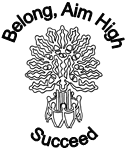 Our school is situated on the outskirts of Mansfield, with children coming from both within and outside of our catchment area.  We are a growing school having had a purpose-built Foundation Unit added to our school site in 2014. We cater for children aged 3-11.  There are currently approximately 400 pupils on roll including our part-time F1 children.Our school has a hall, library, canteen, a Foundation Unit, a Year 1 base designed for a play based curriculum for 2 classes moving from Early Years into Key Stage 1, 2 additional KS1 classes and 8 KS2 classes.  We have an enclosed Early Years playground, 2 additional playgrounds, a large field and 2 garden areas which are used for outdoor learning including Forest Schools sessions.All of our classes have interactive whiteboards and the use of wireless laptops.  We provide Every Child Counts interventions in our maths base as well as other targeted interventions including those intended to support speaking and listening.  These are led by both teachers and teaching assistants.Our school offers PE provision through our qualified sports coach who, as well as teaching PE to all children from Y1-Y6, offers a wide range of sporting clubs. We have just achieved the School Games ‘Gold’ award for a third time for our achievements in sport.Parents are encouraged to get involved in the life of the school.  We have a weekly family reading session ‘Read Every Friday’ when parents come into school and read with their children and ‘Midweek Maths’ sessions where parents and children work together on maths challenges.  Parents join us each Friday afternoon for our Celebration and class assemblies.  Some of our parents also support the leadership team on our board of governors.  We also have a newly formed PTFA.In March 2017 we were again judged to be ‘Good’ by Ofsted and we are currently working hard to continue to improve our attainment for all pupils.  We are proud of the way we work to develop each child, including our commitment to the school’s nurture group.  We have Investors in Pupils accreditation and the Marjorie Boxall Quality Mark for our nurture provision.  We are also committed to the safeguarding of all children and have four highly trained safeguarding officers including a Family Support Worker.One of our children told inspectors that when he joined our school he was ‘welcomed with open arms, because we’re all equal here.’  We totally agree with this sentiment and would be happy to welcome you into our school.